                                 Муниципальное бюджетное общеобразовательное учреждение«Основная общеобразовательная школа № 2 ст. Кардоникской»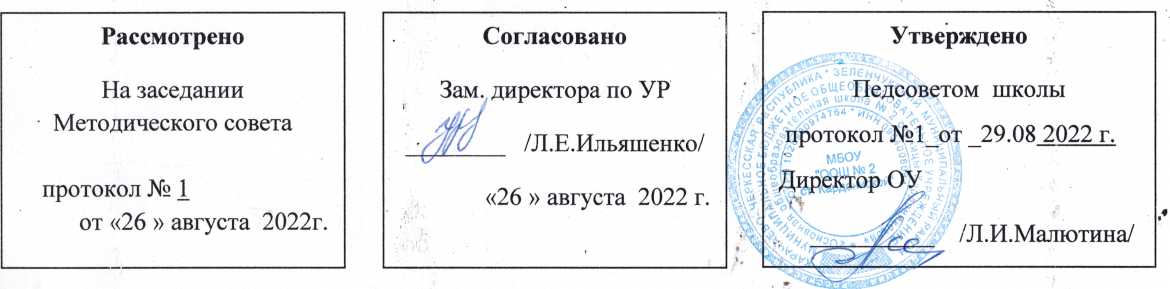 Рабочая программапо  РУССКОМУ ЯЗЫКУдля 9  класса  основное общее образованиеПрограмма разработана на основе программы основного общего образования по русскому языку к учебнику для 9 класса общеобразовательной школы авторов С.Г. Бархударова, С.Е. Крючкова  и др., 2020 г.;Рабочую программу  разработала:Белан Светлана Александровна	учитель русского языка и литературы2022 – 2023  уч. годДанная рабочая программа составлена  в соответствии с:требованиями федерального  государственного образовательного стандарта основного общего образования (Приказ Минобразования и науки России №1897 от 17.12.2010 г с изменениями от 31. 12. 2015 г. № 1577);примерной программой основного общего образования по русскому языку к учебнику                                для 9 класса общеобразовательной школы авторов С.Г. Бархударова, С.Е. Крючкова  и др., 2020 г.; основной образовательной программой  основного общего образования  МБОУ ООШ № 2 ст. Кардоникской календарным учебным графиком МБОУ ООШ № 2 ст. Кардоникскойучебным планом МБОУ ООШ № 2 ст. Кардоникской на 2022-2023  учебный год приказом Минобрнауки России от 28.12.2018 № 345 «Об утверждении федерального перечня учебников, рекомендуемых к использованию при реализации имеющих государственную аккредитацию образовательных программ начального общего, основного общего, среднего общего образования»;На основании:Статья 12. Образовательные программы Федерального закона об образовании (Утвержден 29 декабря 2012 года N 273-ФЗ) Статья 28.  Компетенция , права ,обязанности  и ответственность образовательного учреждения Федерального закона об образовании (Утвержден 29 декабря 2012 года N 273-ФЗ)Цель изучения русского (родного) языка в основной школе - воспитание духовно богатой, нравственно ориентированной личности с развитым чувством самосознания и общероссийского гражданского сознания, человека, любящего свою родину, знающего и уважающего родной язык, сознательно относящегося к нему как явлению культуры, осмысляющего родной язык как основное средство общения, средство получения знаний в разных сферах человеческой деятельности, средство освоения морально-этических норм, принятых в обществе.Задачи:овладение системой знаний, языковыми и речевыми умениями и навыками, развитие готовности и способности к речевому взаимодействию и взаимопониманию, потребности в речевом самосовершенствовании, овладение важнейшими общеучебными умениями и универсальными учебными действиями, формирование навыков самостоятельной учебной деятельности, самообразования;освоение знаний об устройстве языковой системы и закономерностях её функционирования, развитие способности опознавать, анализировать, сопоставлять, классифицировать и оценивать языковые факты, обогащение активного и потенциального словарного запаса, расширение объёма используемых в речи грамматических средств, совершенствование орфографической и пунктуационной грамотности, развитие умений стилистически корректного использования лексики и фразеологии русского языка;развитие интеллектуальных и творческих способностей обучающихся, развитие речевой культуры учащихся, овладение правилами использования языка в разных ситуациях общения, нормами речевого этикета, воспитание стремления к речевому самосовершенствованию, осознание эстетической ценности родного языка;совершенствование коммуникативных способностей, формирование готовности к сотрудничеству, созидательной деятельности, умений вести диалог, искать и находить содержательные компромиссы.Учебно-методический комплект:Учебник :  Русский язык. 9 класс. учеб. Для общеобразовательных учреждений/ С.Г. Бархударов, С.Е.Крючков  и др., -М.: Просвещение, 2021Поурочные разработки по русскому языку 9 класс. Н.В.Егорова .-М.: ВАКО, 2021 Место учебного предмета	      На изучение предмета отводится 3 часа в неделю, итого 102 часа за учебный год. Содержание учебного предмета соответствует требованиям ФГОС, целям и задачам образовательной программы образовательного учреждения и строится по темам в соответствии с учебно-тематическим планом рабочей программы. Форма организации образовательного процесса: классно-урочная система. Технологии, используемые в обучении: развивающего обучения, обучения в сотрудничестве, проблемного обучения, развития исследовательских навыков, информационно-коммуникационные, здоровьесбережения и т.д.              Основными формами и видами контроля знаний, умений и навыков являются: входной контроль в начале и в конце четверти; текущий – в форме устного, фронтального опроса, контрольных, словарных диктантов, предупредительных, объяснительных, выборочных, графических, творческих, свободных («Проверяю себя») диктантов с грамматическими заданиями, тестов, проверочных работ, комплексного анализа тестов; итоговый – итоговый контрольный диктант, словарный диктант, комплексный анализ текста.Планируемые результаты освоения учебного предметаЛичностными результатами освоения выпускниками основной школы программы по русскому (родному) языку являются:понимание русского языка как одной из основных национально-культурных ценностей русского народа; определяющей роли родного языка в развитии интеллектуальных, творческих способностей и моральных качеств личности; его значения в процессе получения школьного образования;осознание эстетической ценности русского языка; уважительное отношение к родному языку, гордость за него; потребность сохранить чистоту русского языка как явления национальной культуры; стремление к речевому самосовершенствованию;достаточный объём словарного запаса и усвоенных грамматических средств для свободного выражения мыслей  и  чувств в процессе речевого общения; способность к  самооценке на основе наблюдения за собственной речью.Метапредметными результатами освоения выпускниками основной школы программы по русскому (родному) языку являются:владение всеми видами речевой деятельности:адекватное понимание информации устного и письменного сообщения;владение разными видами чтения;адекватное восприятие на слух текстов разных стилей и жанров;способность извлекать информацию из различных источников, включая средства массовой информации, компакт-диски учебного назначения, ресурсы Интернета; свободно пользоваться словарями различных типов, справочной литературой;овладение приёмами отбора и систематизации материала на определённую тему; умение вести самостоятельный поиск информации, её анализ и отбор;умение сопоставлять и сравнивать речевые высказывания с точки зрения их содержания, стилистических особенностей и использованных языковых средств;способность определять цели предстоящей учебной деятельности (индивидуальной и коллективной), последовательность действий, оценивать достигнутые результаты и адекватно формулировать их в устной и письменной форме;умение воспроизводить прослушанный или прочитанный текст с разной степенью свёрнутости;умение создавать устные и письменные тексты разных типов, стилей речи и жанров с учётом замысла, адресата и ситуации общения;способность  свободно,  правильно  излагать  свои  мысли  в устной и письменной форме;владение различными видами монолога и диалога;соблюдение в практике речевого общения основных орфоэпических, лексических, грамматических, стилистических норм современного русского литературного языка; соблюдение основных правил орфографии и пунктуации в процессе письменного общения;способность участвовать в речевом общении, соблюдая нормы речевого этикета;способность оценивать свою речь с точки зрения её содержания, языкового оформления; умение находить грамматические и речевые ошибки, недочёты, исправлять их; совершенствовать и редактировать собственные тексты;умение выступать перед аудиторией сверстников с небольшими сообщениями, докладами;применение приобретённых знаний,  умений  и  навыков  в повседневной жизни; способность использовать родной язык как средство получения знаний по другим учебным предметам, применять полученные знания, умения и навыки анализа языковых явлений на межпредметном уровне (на уроках иностранного языка, литературы и др.);коммуникативно-целесообразное взаимодействие с окружающими людьми в процессе речевого общения, совместного выполнения какой-либо задачи, участия в спорах, обсуждениях; овладение национально-культурными нормами речевого поведения в различных ситуациях формального и неформального межличностного и межкультурного общения.Предметными результатами освоения выпускниками основной школы программы по русскому (родному) языку являются:представление об основных функциях языка, о роли русского языка как национального языка русского народа, как государственного языка Российской Федерации и языка меж- национального  общения,  о  связи  языка  и  культуры  народа,  о роли родного языка в жизни человека и общества;понимание места родного языка в системе гуманитарных наук и его роли в образовании в целом;усвоение основ научных знаний о родном языке; понимание взаимосвязи его уровней и единиц;освоение  базовых  понятий   лингвистики:   лингвистика и её основные разделы; язык и речь, речевое общение, речь устная и письменная; монолог, диалог и их виды; ситуация речевого общения; разговорная речь, научный, публицистический, официально-деловой стили, язык художественной литературы; жанры научного, публицистического, официально-делового стилей и разговорной речи; функционально-смысловые типы речи (повествование, описание, рассуждение);  текст,  типы текста; основные единицы языка, их признаки и особенности употребления в речи;овладение основными стилистическими ресурсами лексики и фразеологии русского языка, основными нормами русского литературного языка (орфоэпическими, лексическими, грамматическими, орфографическими, пунктуационными), нормами речевого этикета; использование их в своей речевой практике при создании устных и письменных высказываний;опознавание и анализ основных единиц языка, грамматических категорий языка, уместное употребление языковых единиц адекватно ситуации речевого общения;проведение различных видов анализа слова (фонетического, морфемного, словообразовательного, лексического, морфологического), синтаксического анализа словосочетания и предложения, многоаспектного анализа текста с точки зрения его основных признаков и структуры, принадлежности к определённым функциональным разновидностям языка, особенностей языкового оформления, использования выразительных средств языка;понимание коммуникативно-эстетических возможностей лексической и грамматической синонимии  и  использование  их в собственной речевой практике;осознание эстетической функции родного языка, способность оценивать эстетическую сторону речевого высказывания при анализе текстов художественной литературы. Выпускник научится:владеть навыками работы с учебной книгой, словарями и другими информационными источниками, включая СМИ и ресурсы Интернета;владеть навыками различных видов чтения (изучающим, ознакомительным, просмотровым) и информационной переработки прочитанного материала;владеть различными видами аудирования (с полным пониманием, с пониманием основного содержания, с выборочным извлечением информации) и информационной переработки текстов различных функциональных разновидностей языка;адекватно понимать, интерпретировать и комментировать тексты различных функционально-смысловых типов речи (повествование, описание, рассуждение) и функциональных разновидностей языка;участвовать в диалогическом и полилогическом общении, создавать устные монологические высказывания разной коммуникативной направленности в зависимости от целей, сферы и ситуации общения с соблюдением норм современного русского литературного языка и речевого этикета;создавать и редактировать письменные тексты разных стилей и жанров с соблюдением норм современного русского литературного языка и речевого этикета;анализировать текст с точки зрения его темы, цели, основной мысли, основной и дополнительной информации, принадлежности к функционально-смысловому типу речи и функциональной разновидности языка;использовать знание алфавита при поиске информации;различать значимые и незначимые единицы языка;проводить фонетический и орфоэпический анализ слова;классифицировать и группировать звуки речи по заданным признакам, слова по заданным параметрам их звукового состава;членить слова на слоги и правильно их переносить;определять место ударного слога, наблюдать за перемещением ударения при изменении формы слова, употреблять в речи слова и их формы в соответствии с акцентологическими нормами;опознавать морфемы и членить слова на морфемы на основе смыслового, грамматического и словообразовательного анализа; характеризовать морфемный состав слова, уточнять лексическое значение слова с опорой на его морфемный состав;проводить морфемный и словообразовательный анализ слов;проводить лексический анализ слова;опознавать лексические средства выразительности и основные виды тропов (метафора, эпитет, сравнение, гипербола, олицетворение);опознавать самостоятельные части речи и их формы, а также служебные части речи и междометия;проводить морфологический анализ слова;применять знания и умения по морфемике и словообразованию при проведении морфологического анализа слов;опознавать основные единицы синтаксиса (словосочетание, предложение, текст);анализировать различные виды словосочетаний и предложений с точки зрения их структурно-смысловой организации и функциональных особенностей;находить грамматическую основу предложения;распознавать главные и второстепенные члены предложения;опознавать предложения простые и сложные, предложения осложненной структуры;проводить синтаксический анализ словосочетания и предложения;соблюдать основные языковые нормы в устной и письменной речи;опираться на фонетический, морфемный, словообразовательный и морфологический анализ в практике правописания;опираться на грамматико-интонационный анализ при объяснении расстановки знаков препинания в предложении;использовать орфографические словари.Выпускник получит возможность научиться:анализировать речевые высказывания с точки зрения их соответствия ситуации общения и успешности в достижении прогнозируемого результата; понимать основные причины коммуникативных неудач и уметь объяснять их;оценивать собственную и чужую речь с точки зрения точного, уместного и выразительного словоупотребления;опознавать различные выразительные средства языка; писать конспект, отзыв, тезисы, рефераты, статьи, рецензии, доклады, интервью, очерки, доверенности, резюме и другие жанры;осознанно использовать речевые средства в соответствии с задачей коммуникации для выражения своих чувств, мыслей и потребностей; планирования и регуляции своей деятельности; участвовать в разных видах обсуждения, формулировать собственную позицию и аргументировать ее, привлекая сведения из жизненного и читательского опыта;характеризовать словообразовательные цепочки и словообразовательные гнезда;использовать этимологические данные для объяснения правописания и лексического значения слова;самостоятельно определять цели своего обучения, ставить и формулировать для себя новые задачи в учебе и познавательной деятельности, развивать мотивы и интересы своей познавательной деятельности;самостоятельно планировать пути достижения целей, в том числе альтернативные, осознанно выбирать наиболее эффективные способы решения учебных и познавательных задач.Содержание учебного предметаРаздел 1. Международное значение русского языка (1 ч.):  Роль русского языка в современном мире, причины его авторитета. Международное значение русского языка. Понятие о богатстве, образности русского языка как языка художественной литературы.Раздел 2. Повторение изученного в 5-8 классах (6  ч. + 5ч.): Звуки русского языка, их классификация. Смыслоразличительная роль звука. Орфоэпические нормы и нормы письма. Орфограмма. Лексическое значение слова. Омографы, омофоны, паронимы. Фразеологизмы. Р/р  Сжатое изложение «Много ли слов  в русском языке?» Морфемы;  морфемный и словообразовательный разбор. Способы образования слов. Морфемы, передающие информацию о слове, определение основных способов словообразования. Самостоятельные части речи. Служебные части речи. Р/р Сочинение по картине В.Васнецова «Баян» Опознавательные признаки словосочетания, средства синтаксической связи в словосочетаниях, опознавательные признаки предложения, отличие предложения от словосочетания. Грамматическая основа. Главные и второстепенные члены предложения. Текст. Стили текста. Изобразительно-выразительные средства языка. Р/р Устное описание человека (портрет) Повторение орфограмм и пунктограмм, изученных в 5-8 классах. Проверка усвоения материала, изученного в 5-8 классах. Контрольный диктант по теме «Повторение изученного в 5-8 классах». Раздел 3.Синтаксис и пунктуация. Сложное предложение. (2ч.+1ч.) Понятие сложное предложение. Общее представление об основных видах сложных предложений и способах связи между ними.  Союзные( сложносочиненные предложения и сложноподчиненные предложения) и бессоюзные предложения. Понятие о сложносочинённом предложении. Понятие о сложноподчиненном предложении. Главное и придаточные предложения. Союзы и союзные слова как средство связи придаточного предложения с главным.  Р/р Способы сжатого изложения содержания текста. Тезисы. Конспект. Союзные сложные предложения. Сложносочинённые предложения (5ч. + 1 ч.):  Три группы сложносочиненных предложений. Сложносочиненные предложения с союзами (соединительными, противительными, разделительными). Разделительные знаки препинания между частями сложносочиненного предложения. Синтаксические синонимы сложносочиненных предложений, их текстообразующая роль. Постановка знаков препинания в ССП предложении. Составление схем предложений. Р/р Рецензия на литературное произведение, спектакль, кинофильм. Повторение и обобщение по теме "Сложносочиненные предложения". Синтаксический и пунктуационный разбор сложносочиненного предложения.  Контрольная работа по теме «Сложносочинённое предложение». Сложноподчинённые предложения (23 ч. + 5 ч.):   Союзы и союзные слова как средство связи придаточного предложения с главным. Указательные слова в главном предложении. Место придаточного предложения по отношению к главному. Схематическое изображение строения сложноподчиненного предложения. Разделительные знаки препинания между главным и придаточным предложениями. Основные группы сложноподчинённых предложений: Сложноподчинённые предложения с придаточными определительными. Отличие определительных придаточных и местоимённо-определительных.  Р/р Изложение по теме «Прототипы образа Чацкого». Сложноподчинённые предложения с придаточными изъяснительными. Словарный диктант. Контрольная работа по теме «Сложноподчинённые предложения с придаточными  определительными и изъяснительными». Сложноподчинённые предложения с придаточными обстоятельственными. Сложноподчинённые предложения с придаточными образа действия и степени, места, времени. Р/р Сжатое изложение «Средняя полоса России». Р/р Сочинение-рассуждение о природе родного края. Сложноподчинённые предложения с придаточными условия, причины, цели. Придаточные предложения сравнительные,  уступительные. Р/р  Рассуждение «Почему необходимо много и внимательно читать?». Текст. Типы речи, рассуждение. Прямое доказательство и доказательство от противного. Придаточные предложения следствия. Повторение по теме «Сложноподчинённые предложения с придаточными обстоятельственными». Контрольная работа  по теме «Сложноподчинённые предложения с придаточными  обстоятельственными». Анализ ошибок, допущенных в контрольной работе. Сложноподчиненные предложения с придаточными присоединительными. Синтаксические синонимы сложноподчиненных предложений с придаточными присоединительными, их текстообразующая роль. Синтаксический и пунктуационный разбор сложноподчиненного  предложения. Р/р Сообщение на лингвистическую тему. Сложноподчинённые предложения с несколькими придаточными.(5ч.+4ч.)Основные виды сложноподчиненных предложений с двумя или несколькими придаточными и пунктуация  в них. Р/р Подготовка к сочинению- описанию портретов А.С.Пушкина (упр.241) Р/р Написание сочинения -сопоставительной характеристики двух портретов А.С.Пушкина.  Последовательное подчинение. Параллельное подчинение. Однородное подчинение. Р/р. Сочинение о жизни современной молодёжи (упр. 244). Р/р Деловые бумаги. Официально-деловой стиль. Заявление. Автобиография. Обобщение  и повторение по теме «Сложноподчинённое предложение». Синтаксический разбор СПП с несколькими придаточными.  Контрольный диктант  по теме: «Сложноподчинённое предложение». Бессоюзные сложные предложения (8 ч. + 3 ч.): Понятие о бессоюзном сложном предложении. Смысловые отношения в бессоюзных сложных предложениях. Отделительные знаки препинания в бессоюзных сложных предложениях. Запятая и точка с запятой в бессоюзных сложных предложениях со значением перечисления. Двоеточие в бессоюзном сложном предложении со значением причины, пояснения, изъяснения. Синтаксические синонимы бессоюзных сложных предложений со значением изъяснения, их текстообразующая роль.  Тире в бессоюзном сложном предложении со значением времени и условия, следствия и противопоставления.  Р/р Подготовка к изложению с элементами сочинения- описания портрета. Р/р Написание изложения с элементами сочинения- описания портрета. Р/р Реферат. Повторение и обобщение знаний о бессоюзных сложных предложениях и пунктуации в них.  Синтаксический и пунктуационный разбор бессоюзного сложного предложения. Контрольный диктант  по теме «Бессоюзные сложные предложения».Сложные предложения с различными видами связи (5 ч. + 3 ч.): Сложные предложения с различными видами союзной и бессоюзной связи и пунктуация в них. Сочетание знаков препинания.  Умение правильно употреблять в речи сложные предложения с различными видами связи. Синтаксический и пунктуационный разбор сложного предложения с различными видами связи.  Р/р Подготовка к написанию сочинения-рассуждения «Как я понимаю храбрость?»  Р/р. Написание сочинения-рассуждения «Как я понимаю храбрость?». Авторские знаки препинания. Р/ р Сжатое изложение.Раздел 4. Общие сведения о языке (3 ч.+1ч.)Общие сведения о языке. Роль языка в жизни общества. Язык – средство общения и познания. Язык как исторически развивающееся явление. Русский язык как национальный язык русского народа, государственный язык РФ и язык межнационального общения. Место русского языка среди языков мира. Языковые контакты русского языка. Русский язык как один из индоевропейских языков. Русский язык среди славянских языков. Роль старославянского языка в развитии русского языка. Значение письменности; русская письменность. Изменения в словарном составе языка, его грамматике и фонетике.Русский литературный язык и его стили. Разговорная речь. Научный стиль. Публицистический стиль. Официально-деловой стиль. Язык художественной литературы. Русский язык - первоэлемент великой русской литературы. Богатство, красота, выразительность русского языка. Р/р. Сжатое изложение Раздел 5. Повторение.( 17 ч + 2 ч.)Систематизация изученного по следующим разделам языка: фонетика, графика, орфография, лексикология, фразеология, морфемика, словообразование, морфология. Видные ученые-русисты, исследовавшие русский язык. Имя существительное. Имя прилагательное. Имя числительное. Местоимение. Глагол. Причастие. Деепричастие. Р/р Изложение с элементами сочинения .Наречие.  Категория состояния. Предлог. Союз. Частица. Синтаксис. Пунктуация. Р/р Сочинение «Что значит быть интеллигентным человеком?» Употребление знаков препинания. Точка, вопросительный и восклицательный знаки, многоточие. Запятая. Точка с запятой. Двоеточие. Тире. Скобки. Кавычки. Контрольный тест по теме «Употребление знаков препинания». Итоговое тестирование № 2 по курсу русского языка 5-9 классов. Анализ ошибок. КАЛЕНДАРНО-ТЕМАТИЧЕСКОЕ ПЛАНИРОВАНИЕ УРОКОВ РУССКОГО ЯЗЫКА Система оценки достижения планируемых результатов     «Нормы оценки…» призваны обеспечить одинаковые требования к знаниям, умениям и навыкам учащихся по русскому языку. В них устанавливаются: 1) единые критерии оценки различных сторон владения устной и письменной формами русского языка  (критерии оценки орфографической и пунктуационной грамотности, языкового оформления связного навыков; 3) объем различных видов контрольных работ; 4) количество отметок за различные виды контрольных работ.Оценка устных ответов учащихся          Устный опрос является одним из основных способов учета  знаний учета учащихся по русскому языку. Развернутый ответ ученика должен представлять собой связное, логически последовательное сообщение на определенную тему, показывать его умение применять определения, правила в конкретных случаях.При оценке ответа ученика надо руководствоваться следующими критериями: 1) полнота и правильность ответа; 2) степень осознанности, понимания изученного; 3) языковое оформление ответа.Оценка «5» ставится, если ученик: 1) полно излагает изученный материал, дает правильное определение языковых понятий; 2) обнаруживает понимание материала, может обосновать свои суждения, применить знания на практике, привести необходимые примеры не только по учебнику, но и самостоятельно составленные; 3) излагает материал последовательно и правильно с точки зрения норм литературного языка.Оценка «4» ставится, если ученик дает ответ, удовлетворяющий тем же требованиям, что и для оценки «5», но допускает 1-2 ошибки, которые сам же исправляет, и 1-2 недочета в последовательности и языковом оформлении излагаемого.Оценка «3» ставится, если ученик обнаруживает знание и понимание основных положений данной темы, но: 1) излагает материал неполно и допускает неточности в определении понятий или формулировке правил; 2) не умеет достаточно глубоко и доказательно обосновать свои суждения и привести свои примеры; 3) излагает материал непоследовательно и допускает ошибки в языковом оформлении излагаемого.Оценка «2» ставится, если ученик обнаруживает незнание большей части соответствующего раздела изучаемого материала, допускает ошибки в формулировке определений и правил, искажающие их смысл, беспорядочно и неуверенно излагает материал. Оценка «2» отмечает такие недостатки в подготовке ученика, которые являются серьезным препятствием к успешному овладению последующим материалом.Оценка «1» ставится, если ученик обнаруживает полное незнание или непонимание материала.Оценка («5», «4», «3») может ставиться не только за единовременный ответ (когда на проверку подготовки ученика отводится определенное время), но и за рассредоточенный во времени, то есть за сумму ответов, данных учеником на протяжении урока  (выводится поурочный балл),  при условии, если в процессе урока не только заслушивались ответы учащегося, но и осуществлялась проверка его умения применять знания на практике.Ученикам предъявляются требования только к таким умениям и навыкам, над которыми они работали или работают к моменту проверки. На уроках русского языка проверяются: 1) знание полученных сведений о языке; 2) орфографические и пунктуационные навыки; 3) речевые уменияПятибалльная система оценивания строится на основе «Положение о промежуточной аттестации школьников» и «Единых требований к устной и письменной речи учащихся, к проведению письменных работ и проверке тетрадей» (Методическое письмо МП РСФСР от 01.09. 1980г.)Оценка письменных работ  по русскому языкуОценка диктантов.Диктант – одна из основных форм проверки орфографической и пунктуационной грамотности. Для диктантов целесообразно использовать связные тексты, отвечающие нормам современного литературного языка и доступные по содержанию учащимся данного класса. Требования к тексту диктанта представлены в таблице 1.Требования к тексту диктанта.                                                                            Таблица 1Нормы оценивания диктантов                                                          Таблица 2Оценка дополнительного задания к диктанту В комплексной контрольной работе, состоящей из диктанта и дополнительного (фонетического, лексического, грамматического, орфографического) задания рекомендуется руководствоваться показателями, представленными в таблице 3.Показатели для оценки дополнительного задания к диктанту      Таблица 3Требования к объему сочинений и изложений                                                         Таблица 4Критерии оценивания сочинений изложений                                            Таблица 5Ошибки в содержании сочинений и изложенийОшибки в содержании сочинения или изложения показывают, что ученик не овладел полностью умением составлять программу высказывания: недостаточно знаком с фактическим материалом по теме высказывания; не умеет отбирать сведения так, чтобы раскрыть заявленную тему; не владеет логикой изложения. Классификация ошибок в содержании сочинений и изложений представлена в таблице 6Классификация ошибок в содержании сочинений и изложений    Таблица 6Нормы оценивания сочинений и изложений                                   Таблица 7Примечания:1.При оценке необходимо учитывать самостоятельность, оригинальность замысла ученического сочинения, уровень его композиционного и речевого оформления. Наличие оригинального замысла, его хорошая реализация позволяют повысить первую оценку за сочинение на один балл.2. Если объём сочинения в полтора-два раза больше нормы, то при оценке работ  следует исходить из нормативов, увеличенных для отметки»4» на одну, а для отметки»3» на две единицы. При выставлении оценки « 5» превышение объёма сочинения не принимается во внимание.3. Первая оценка (содержание и речь) не может быть положительной, если не раскрыта тема сочинения, хотя по остальным показателям оно написано удовлетворительно.РАЗДЕЛ 4. ТЕМАТИЧЕСКОЕ ПЛАНИРОВАНИЕРАЗДЕЛ 4. ТЕМАТИЧЕСКОЕ ПЛАНИРОВАНИЕРАЗДЕЛ 4. ТЕМАТИЧЕСКОЕ ПЛАНИРОВАНИЕРАЗДЕЛ 4. ТЕМАТИЧЕСКОЕ ПЛАНИРОВАНИЕРАЗДЕЛ 4. ТЕМАТИЧЕСКОЕ ПЛАНИРОВАНИЕРаздел, темак/чЭлементысодержанияОсновные виды учебной деятельностиСистема оценкиМеждународное значение русского языка1Функции русского языка в современном мире. Русский язык – один из самых  богатых языков мира.Читают разные тексты, определяют тему, заглавие, основные мысли, членят текст на абзацы. Выявляют проблематику текстов. Пересказывают сжато тексты на тему урока. Рассуждают на публицистическую тему. Пишут выборочное изложение по тексту об учёном.Повторение изученного в 5-8 классах11Устная и письменная речь. Монолог. Стили речи. Простое предложение и его грамматическая основа. Предложения с обращениями. Предложения с вводными словами и вставными конструкциями. Текст.Выявляют две формы языка и их основные признаки. Выступают с устным сообщением на тему урока. Редактируют фрагмент устного ответа на материале упражнения. На основе данного письма составляют памятку     о том, как писать письма. Анализируют схему и определяют взаимосвязь монолога и диалога. Характеризуют тексты с точки зрения формы и вида речи.Заполняют схему о стилях литературного языка. Определяют стиль в соотнесении с определённой сферой общения. Анализируют языковые средства, используемые в разных стилях, в текстах упражнений. Читают выразительно и записывают тексты. Выделяют грамматические основы простых предложений, в том числе односоставных. Находят в предложениях смысловые отрывки, требующие пунктуационного оформления. Повторяют определение обособленных членов. Списывают текст, обосновывая выбор знаков препинания и расставляя их в соответствии с изученными пунктуационными правилами. Вставляют подходящие обращения в поэтические строки и обосновывают постановку знаков препинания. Находят нужные конструкции в научно- популярном тексте. Контрольная работаСинтаксис и пунктуация. Сложное предложение.3Понятие о сложном предложении. Сложное предложение как единица синтаксиса.Определяют тип предложения по количеству грамматических основ, находят грамматические основы  в  предложениях.  Актуализируют  знания о таких структурных типах предложения, как простое и сложное. Находят в данных текстах сложные предложения, чертят их схемы, определяют тип сказуемых. Расширяют знания о видах сложного предложения и особенностях их образования. Расширяют знания о пунктуации в сложном предложении. Расширяют знания об особенностях интонации сложных предложений. Разграничивают предложения с точки зрения интонационного рисунка, получаемого при образовании сложного предложения с союзом и без него. Союзные сложные предложения. Сложносочиненные предложения.6Сложносочиненное предложение и его особенности. Знаки препинания между частями сложносочиненного предложения. Смысловые отношения между частями сложного предложения. Знаки препинания в ССП с общим второстепенным членом. Изложение.Синтаксический и пунктуационный разбор сложносочиненных предложений.Определяют структуру сложносочинённого предложения.Повторяют роль сочинительных союзов в предложении. Составляют таблицу. Составляют несколько сложных предложений из двух простых. Объясняют выбор союзов для  связи простых предложений в сложном.Определяют, что делает различным понимание смысла в сложносочинённых предложениях. Рассматривают схему. Подготавливают устное сообщение на заданную тему. Записывают текст, обозначая грамматические основы и указывая, каким сочинительным союзом связаны простые предложения в сложных. Определяют, каковы смысловые отношения частей.Определяют, какие смысловые отношения выражены в сложносочинённых предложениях с союзами и, тоже, также. Определяют, возможна ли перестановка частей в приведённых предложениях. Указывают, в каких предложениях возможно употребление синонимичного союза и.Записывают предложения, расставляя пропущенные знаки препинания. Указывают  смысловые  отношения   между   простыми   предложениями в сложносочинённых. Составляют схемы предложений.Составляют сложносочинённое предложение из двух простых со значением противопоставления с разными союзами. Записывают предложения, расставляя пропущенные запятые и подчёркивая грамматические основы. Составляют схемы предложений. Определяют, каким союзом объединены части предложений и каковы смысловые отношения между частями сложного предложения.Объясняют, как отличить простое предложение от сложного. Продолжают предложение дважды так, чтобы получилось простое предложение с однородными сказуемыми, соединенными союзом, и сложное предложение, части которого соединены тем же союзом. Составляют схемы предложений. Указывают союзы в сложносочинённых предложениях и объясняют смысловые отношения частей. Пишут сочинение по картине.Производят синтаксический разбор сложносочинённых предложений. Производят устный и письменный пунктуационные разборы предложений. Записывают предложение и выполняют его полный синтаксический разбор.Контрольная работаСложноподчинённые предложения.28Сложноподчиненное предложение и его особенности. Союзы и союзные слова как средство связи.Определяют главную и придаточную части сложноподчинённого предложения.Работают с текстом: выписывают, расставляя пропущенные запятые, сложноподчинённые предложения в определённой последовательности. Определяют, какую позицию может занимать придаточное предложение по отношению к главному. Графически выделяют грамматическую основу предложений, связи придаточного предложения с главным, предложения, входящие в состав сложных. Читают текст и высказывают своё мнение о творчестве художников. Редактируют данные в упражнении предложения в соответствии с книжными нормами литературного языка и записывают предложения в исправленном виде. Пишут отзыв о картине.Графически выделяют указательные слова в сложноподчинённом предложении.Выписывают сложноподчинённые предложения и составляют схемы предложений. Пишут небольшое сочинение. Комментируют и исправляют речевые недочёты  данных  в  упражнении  предложений.  Ищут  ошибки в употреблении указательных слов в предложениях и записывают предложения в исправленном виде. Выполняют подробный пересказ текста.группы сложноподчинённых предложений на основе теоретических сведений в учебнике. Определяют понятие придаточного. Составляют сложноподчинённые предложения. Редактируют неправильное употребление средств связи главного и придаточного предложений. Конструируют предложения по данным схемам.Разграничивают союзы и союзные слова в сложноподчинённом предложении. Графически выделяют союзы и союзные слова в предложениях. Читают тексты и в письменном виде сжато излагают свои размышления. Выписывают предложения, расставляя знаки препинания. Графически выделяют союзы и союзные слова. Выписывают предложения, расставляя знаки препинания. Составляют схемы сложноподчинённых предложенийс составными союзами. Сложноподчинённые предложения с несколькими придаточными.9Союзы и союзные слова как средства связи придаточного с главным. Указательные слова в главном предложении. Особенности присоединения придаточных. Виды придаточных предложений: определительные, изъяснительные, обстоятельственные. СПП с придаточными образа действия и степени, места, времени, условия, причины и цели, сравнительными, следствия и уступки, присоединительными.Сложноподчиненные предложения с несколькими придаточными; знаки препинания в них.Деловые документы (автобиография, заявление).Выписывают изучаемые сложные предложения, распределяя их по месту придаточных. Составляют схемы предложений по образцу. Работают с текстом: читают, озаглавливают, списывают, вставляют пропущенные знаки препинания. Составляют свои предложения    с разными видами придаточных и разными языковыми средствами. Списывают предложения, определяют вид придаточного, языковые средства связи главного с придаточным, обосновывают постановку знаков препинания. Определяют указанные предложения и составляют их схемы. Выполняют разбор сложноподчинённых предложений. Выполняют синтаксический разбор сложноподчинённых предложений. Выполняют пунктуационный разбор сложноподчинённых предложений.Контрольная работа по теме «Сложноподчинённые предложения»Контрольная работа по теме «Основные группы сложноподчинённых предложений»Контрольная работа по теме «Сложноподчинённые предложения»Бессоюзные сложные предложения11Бессоюзное сложное предложение и его особенности. Запятая в простом и сложном предложении. Разделительные знаки препинания в бессоюзном сложном предложении: запятая, точка с запятой, двоеточие, тире.  Аннотация.Определяют смысловые отношения между частями сложных бессоюзных предложений разных видов.Сопоставляют союзные и бессоюзные сложные предложения в тексте (оригинальном и адаптированном).Отрабатывают особенности интонации в бессоюзных сложных предложениях. Сопоставляют разные по значению бессоюзные сложные предложения с опорой на ситуации. Читают выразительно афоризмы, подчёркивая интонацией смысловые отношения.Усваивают правило постановки запятой и точки с запятой в бессоюзных сложных предложениях.Сопоставляют и различают простые предложения с однородными членами и бессоюзные сложные предложения. Усваивают правила постановки двоеточия между частями бессоюзного сложного предложения. Читают бессоюзные сложные предложения и объясняют постановку двоеточия. Выписывают из текста упражнений сложные бессоюзные предложения в соответствии со значением. Составляют интонационные схемы предложений. Конструируют предложения по данному началу.Составляют интонационные схемы предложений. Списывают, различая простые и сложные предложения и ставя нужные знаки. Выписывают бессоюзные сложные предложения из литературных произведений. Выполняют синтаксический и пунктуационный разбор бессоюзных сложных предложений. Обосновывают постановку разных знаков препинания.Контрольная работаСложные предложения с различными видами связи8Различные виды сложных предложений с союзной и бессоюзной связью; разделительные знаки препинания в них. Сочетание знаков препинания.Реферат небольшой статьи (фрагмента статьи) на лингвистическую тему. Авторские знаки препинания.Изучают теоретические сведения о многочленных сложных предложениях. Рассказывают по схемам о видах связи в многочленном сложном предложении, подтверждая ответ примерами предложений из упражнения. Находят многочлены в текстах и составляют схему этих сложных предложений. Выполняют творческое задание по картине. Попутно работают над лексикой, орфографией и пунктуацией текстов.Усваивают правило постановки знаков препинания в сложных предложениях с различными видами связи. Выделяют грамматические основы, союзы в многочленном предложении, вставляют и объясняют постановку знаков препинания. Выполняют устные и письменные синтаксические и пунктуационные разборы сложных предложений с различными видами связи. Пишут подробное изложение по тексту, употребляя многочлены.Контрольная работаОбщие сведения о языке4Русский литературный язык и его стили. Разговорная речь. Научный стиль. Публицистический стиль. Официально-деловой стиль. Язык художественной литературы.Отвечают на вопросы, выполняют задания. Составляют цитатный план текста. Читают, озаглавливают текст, приводя собственные примеры основных функций языка. Определяют стилистическую принадлежность и тип речи текста. Распознают и находят старославянизмы, историзмы, неологизмы.Повторение19Фонетика. Графика. Орфография. Состав слова и словообразование. Орфография. Гласные после шипящих и ц. Различное написание не и ни в приставках и частицах. Слитное и раздельное написание предлогов и частиц. Дефисные написания. Сочинение- рассуждение.Морфология.     Орфография.    Морфология.    Морфология. Глагол. Причастие. Деепричастие. Наречие. Предлог. Союз. Частица.Синтаксис. Пунктуация. Запятая в простом предложении. Употребление знаков препинания.Лексика. Фразеология. Морфемика. Словообразование.Отвечают на контрольные вопросы. Заполняют таблицу обобщённого характера. Обобщают изученные сведения по фонетике и графике. Выполняют полный и частичный фонетический разбор слов. Распределяют слова по колонкам в соответствии с их фонетическими особенностями. Работают с текстом: читают, определяют тип и стиль, главную мысль, списывают, выполняют задания по фонетике.Обобщают изученные сведения по лексикологии и фразеологии. Разбирают слова по составу. Составляют таблицу по орфографии со своими примерами. Находят однокоренные слова. Списывают тексты, обосновывая выбор орфограмм.Обобщают изученные сведения по морфемике. Делят слова на морфемы. Составляют таблицу «Орфограммы — гласные буквы в корнях с чередованием о — а, е — и». Списывают текст, разбивая его на абзацы и графически обозначая морфемы.Обобщают  изученные  сведения  по  словообразованию.   Рассказывают  по таблице о способах образования слов. Иллюстрируют своими примерами продуктивные способы образования новых слов. Определяют способ образования указанных слов в тексте. Сжато излагают содержание текста.Обобщают знания по морфологии. Заполняют таблицу о частях речи и дополняют её своими примерами. Определяют разные части речи, выписывая их из текста. Работают с текстами упражнений. Производят морфологический разбор слов разных частей речи. Исправляют ошибки в приведённых определениях морфологии и обосновывают свою правку.Обобщают изученные сведения по синтаксису. Списывают тексты разных стилей и типов речи, работают над синтаксическими структурами. Пишут сжатое выборочное изложение по тексту. Пишут отзыв-рецензию на фильм.Обобщают знания по орфографии и пунктуации. Списывают тексты и предложения, работая над знаками препинания и орфограммами. Пишут диктант с продолжением, обосновывают выбор орфограмм. Рассматривают таблицу, готовят рассказ по ней, записывают свои примеры. Устно рассказывают о впечатлениях детства. Контрольная работа№ ТЕМА УРОКАДОМ/ЗАДАНИЕДАТАМЕЖДУНАРОДНОЕ ЗНАЧЕНИЕ РУССКОГО ЯЗЫКА (1 Ч)МЕЖДУНАРОДНОЕ ЗНАЧЕНИЕ РУССКОГО ЯЗЫКА (1 Ч)МЕЖДУНАРОДНОЕ ЗНАЧЕНИЕ РУССКОГО ЯЗЫКА (1 Ч)МЕЖДУНАРОДНОЕ ЗНАЧЕНИЕ РУССКОГО ЯЗЫКА (1 Ч)1Международное значение русского языка. Понятие «мировой язык», критерии выдвижения языка на роль мирового§1, упр. 5.2.09ПОВТОРЕНИЕ ИЗУЧЕННОГО В 5 - 8 КЛАССАХ (11 ч)ПОВТОРЕНИЕ ИЗУЧЕННОГО В 5 - 8 КЛАССАХ (11 ч)ПОВТОРЕНИЕ ИЗУЧЕННОГО В 5 - 8 КЛАССАХ (11 ч)ПОВТОРЕНИЕ ИЗУЧЕННОГО В 5 - 8 КЛАССАХ (11 ч)2Фонетика § 2, упр. 11,135.093Р/р Лексикология и фразеология§ 3, упр. 18, 257.094Р/р Сжатое изложение «Много ли слов  в русском языке?»упр. 20, 249.095Морфемика. Словообразование§ 4. упр. 31, 35, 3612.096Морфология§ 5. упр.40, 46-4714.097Р/р Подготовка к сочинению по картине В.Васнецова «Баян»упр. 47, задания. 1-7.16.098Р/р Написание сочинения по картине В.Васнецова «Баян»упр.48, 4919.099Синтаксис словосочетания и простого предложения. Текст§ 6.упр.53, упр.57 уст21.0910Синтаксис словосочетания и простого предложения. Тезисы§6.упр.61.упр. 63 уст.23.0911Рр Устное описание человека (портрет упр.57)подготовка к к/р26.0912К/д/ № 1 по теме «Повторение изученного в 5-8 классах»упр. 6428.09Синтаксис и пунктуация. Сложное предложение (3ч)Синтаксис и пунктуация. Сложное предложение (3ч)Синтаксис и пунктуация. Сложное предложение (3ч)Синтаксис и пунктуация. Сложное предложение (3ч)13Синтаксис и пунктуация. Сложное предложениеупр.71, 7430.0914Основные виды сложных предложений§7. упр.7503.1015Р/р Способы сжатого изложения. Тезисы. Конспект§7. упр. 7605.10Союзные сложные предложения. Сложносочиненные предложения (6ч)Союзные сложные предложения. Сложносочиненные предложения (6ч)Союзные сложные предложения. Сложносочиненные предложения (6ч)Союзные сложные предложения. Сложносочиненные предложения (6ч)16Союзные сложные предложения. ССП§8. Упр. 8407.1017Основные группы СС предложений по значению и союзам§8. упр.. 8610.1018Знаки препинания в СС предложении§8. Упр.9112.1019Р/р Рецензия§8. Упр. 96, 9814.1020Закрепление темы "Сложносочиненные предложения"§8. практикум17.1021Контрольная работа по теме «СС предложение»Упр.97., 99 §9 самост/изуч19.10Сложноподчиненные предложения (24 ч) 4Сложноподчиненные предложения (24 ч) 4Сложноподчиненные предложения (24 ч) 4Сложноподчиненные предложения (24 ч) 422Строение СП предложения. Союзы и союзные слова в СПП§9 Упр.10321.1023Роль указательных слов  в СПП§9 Упр.10604.1124Схемы СПП. §10. Упр.10908.1125Место придаточного в СПП§10. Упр.11110.1126Знаки препинания в СППУпр.124 устно11.11Основные группы СПП по их значениюОсновные группы СПП по их значениюОсновные группы СПП по их значениюОсновные группы СПП по их значению27СПП с придаточными определительными§10. Упр.114, 12115.1128СПП с придаточными определительнымиУпр.12617.1129Р/р ИзложениеУпр.124 план18.1130Р/р Работа с текстамиУпр.13222.1131СП предложения с придаточными изъяснительными§11. Упр. 139, 14124.1132СП предложения с придаточными изъяснительными§11. Упр. 148, 15125.1133СП предложения с придаточными изъяснительными§12. Упр.154, 15729.1134СП предложения с придаточными обстоятельственнымиУпр..16301.1235Придаточные предложения образа действия и степениУпр..16502.1236СП предложения с придаточными обстоятельственнымиУпр.168, 17006.1237Придаточные предложения места и времениУпр. 174, 17608.1238Р/Р Работа с текстами Упр.181 соч. рассуж09.1239СПП с придаточными условнымиУпр.185,19113.1240СПП с придаточными причиныУпр.195, 19715.1241СПП с придаточными сравнительнымиУпр.20316.1242СПП с придаточными сравнительнымиУпр.20620.1243СПП с придаточными уступительнымиУпр.208, 211, 21322.1244Придаточные предложения следствияУпр. 22023.1245СПП с придаточными присоединительными Упр. 223, 22610.0146Обобщение темы «Основные группы СПП по их значению»Упр. 22712.0147Обобщение темы «Основные группы СПП по их значению»Упр. 23213.0148Р/Р Работа с текстамиУпр.216 § 12-13,подг к к/р17.0149Контр/работа  по теме «Виды придаточных предложений»Упр. 232, 233, 23419.01Сложноподчинённые предложения с несколькими придаточными (9)Сложноподчинённые предложения с несколькими придаточными (9)Сложноподчинённые предложения с несколькими придаточными (9)Сложноподчинённые предложения с несколькими придаточными (9)50Основные виды сложноподчиненных предложений с двумя или несколькими придаточными и пунктуация при нихУпр.23720.0151Основные виды сложноподчиненных предложений с двумя или несколькими придаточными и пунктуация при нихУпр.240, 24124.0152Основные виды сложноподчиненных предложений с двумя или несколькими придаточными и пунктуация при них§14, упр. 24526.0153Проверочная работа СПП с несколькими придаточными»§14, упр. 24427.0154Р/р. Деловые бумагиУпр.250, вопросы и задания для проверки стр. 12131.0155Закрепление темы «Союзные сложные предложения»§ 8 – 14, вопросы02.0256Контр. диктант по теме: «Союзные сложные предложения»Упр.25103.0257Тест по теме: «Союзные сложные предложения»практикум07.02Бессоюзные сложные предложения (11)Бессоюзные сложные предложения (11)Бессоюзные сложные предложения (11)Бессоюзные сложные предложения (11)58Понятие о Бессоюзном сложном предложенииУпр.254, 25509.0259Запятая и точка с запятой в бессоюзном сложном предложенииУпр.257, 25810.0260Двоеточие в бессоюзном сложном предложении§16, упр.264, 26514.0261Двоеточие в бессоюзном сложном предложении§16, упр. 26816.0262Тире в бессоюзном сложном предложенииУпр. 275, 27717.0263Тире в бессоюзном сложном предложении§17 Упр.281, 282 у21.0264Р/р Работа с текстами§16 упр.285, 28622.0365Р/р Реферат24.0266Закрепление темы «Бессоюзные сложные предложения»§17 упр.279, 282 устно28.0267Контр работа по теме «Бессоюзные сложные предложении»§15 – 17, с.13802.03Сложные предложения с различными видами связи (8)Сложные предложения с различными видами связи (8)Сложные предложения с различными видами связи (8)Сложные предложения с различными видами связи (8)68Сложные предложения с различными видами союзной и бессоюзной связи и пунктуация в них§18, упр. 29403.0369Схемы сложных предложений с различными видами союзной и бессоюзной связи§18, упр. 29607.0370Составление сложных предложений с различными видами союзной и бессоюзной связи и пунктуация в них§18, упр.301, 30209.0371Р/р Сжатое изложение§18, упр.30510.0372Авторские знаки препинания§7 – 19, вопросы11.0373Закрепление темы «Сложные предложения»§19, упр.30814.0374Итоговый контр диктант по теме «сложное предложение»практикум16.03ОБЩИЕ СВЕДЕНИЯ О ЯЗЫКЕ – 6 чОБЩИЕ СВЕДЕНИЯ О ЯЗЫКЕ – 6 чОБЩИЕ СВЕДЕНИЯ О ЯЗЫКЕ – 6 чОБЩИЕ СВЕДЕНИЯ О ЯЗЫКЕ – 6 ч75Роль языка в жизни общества§20, упр. 309, 31217.0376Язык как исторически развивающееся явление§20, упр. 315, 31628.0377Язык как исторически развивающееся явление§20. Упр. 325, 32630.0378Русский литературный язык §21, задан группам31.0379Стили русского литературного языка §20. Упр.33004.0480Р/р. Сжатое изложениеРедакт текста06.0481Контрольный тест по программе 9 класса07.04Повторение (19 ч)Повторение (19 ч)Повторение (19 ч)Повторение (19 ч)82Фонетикаупр. 337, 33811.0483Графикаупр. 34213.0484Орфографияупр. 34414.0485Лексикология.. Упр.349, 35018.0486ФразеологияУпр.359, 35820.0487Упр.359, 358Упр.362, 36321.0488Морфемика. Словообразование. ОрфографияУпр.36925.0489Морфемика. Словообразование. ОрфографияУпр.371, 37327.0490Морфология. Орфография. Именные части речиУпр.375, 376, 38128.0491Морфология. Орфография. Именные части речиУпр. 386, 387,04.0592Морфология. Орфография. Именные части речиУпр. 397, 40205.0593Морфология. Орфография. Глагол. Причастие. ДеепричастиеУпр.405, 40606.0594Р/р Изложение с элементами сочиненияУпр.409, 41011.0595Морфология. Орфография. Наречие. Слова категории состоянияУпр.414, 41712.0596Морфология. Орфография. Служебные части речиУпр. 422, 426, 43013.0597Синтаксис. ПунктуацияУпр. 436,43716.0598Синтаксис. ПунктуацияУпр. 44918.0599Синтаксис. ПунктуацияУпр. 45519.05100Употребление знаков препинанияУпр.45623.05101Употребление знаков препинанияУпр. 45824.05102Итоги учебного года25.05классКоличество в контрольном диктантеКоличество в контрольном диктантеКоличество в контрольном диктантеКоличество в контрольном диктантеКол-во слов в словарном диктантеклассСлов (самостоятельных и служебных)ОрфограммПунктограммСлов с непроверяемыми орфограммамиКол-во слов в словарном диктанте590-100122-3515-206100-110163-4720-257110-120204-51025-308120-15024101030-359150-17024151035-40Нормы оценок (количество ошибок)Нормы оценок (количество ошибок)Нормы оценок (количество ошибок)Нормы оценок (количество ошибок)Нормы оценок (количество ошибок)Вид диктанта«5»«4»«3»«2»Контрольный1 негрубая орфографическая + 1 негрубая пунктуационная- 2 орфографические +2 пунктуационные;- 1 орфографическая +3 пунктуационные;- 0 орфографических + 4 пунктуационные- 4орфографические +4 пунктуационные;- 3орфографические +5 пунктуационных;- 6 орфографических +6 пунктуационных (если есть  однотипные и негрубые орфографические и пунктуационные)- 7 орфографических + 7 пунктуационных;- 6 орфографических + 8 пунктуационных;- 5 орфографических + 9 пунктуационных;- 8 орфографических + 6 пунктуационных.Словарный01-23-4До 7Оценка«5»«4»«3»«2»Уровень выполнения заданияВсе задания выполнены верноПравильно выполнены не менее 80%  всех заданийПравильно выполнено не менее 60 % заданийНе выполнено более половины заданийПримерный объём текста5 класс6 класс7 класс8 класс9 классПодробное изложение (кол-во слов)100-150150-200200-250250-350350-450Классное сочинение (кол-во страниц)0,5-11-1,51,5-22-33-4СодержаниеРечевое оформлениеГрамотность- соответствие содержания работы заявленной теме;- полнота раскрытия темы;- наличие фактических ошибок;- Последовательность изложения.- разнообразие лексики и грамматического строя речи;- стилевое единство и выразительность речи;- число речевых недочетовЧисло допущенных ошибок:- орфографических;- пунктуационных;- грамматических.Фактические ошибкиЛогические ошибкиВ изложении:Неточности, искажения текста в обозначении времени, места событий, последовательности действий, причинно-следственных связейВ сочинении:Искажение имевших место событий, неточное  воспроизведение источников, имен собственных, мест событий, дат- нарушение последовательности в высказывании;- отсутствие связи между частями  сочинения (изложения) и между предложениями;- неоправданное повторение высказанной ранее мысли;- раздробление одной микротемы другой микротемой;- несоразмерность частей  высказывания или отсутствие  необходимых частей;- перестановка частей текста (если она не обусловлена заданием к изложению);- неоправданная подмена лица, от которого ведется повествование. К примеру, повествование ведется сначала от первого, а потом от третьего лицаОценкаОсновные критерии оценкиОсновные критерии оценкиОценкаСодержание и речьГрамотность123«5»1.Содержание работы полностью соответствует теме.2. Фактические ошибки отсутствуют; в изложении  сохранено не менее 70 %3. Содержание работы излагается последовательно.4. Текст отличается богатством лексики, точностью употребления слов, разнообразием  синтаксических конструкций.5. Достигнуты стилевое единство и выразительность текста.6. Допускается 1 недочет в содержанииДопускается1 негрубая орфографическая или1 пунктуационная или1 грамматическая ошибка«4»1.содержание работы в основном соответствует теме, имеются незначительные отклонения от темы2. Содержание изложения в основном достоверно, но имеются незначительные отклонения от темы.3. Имеются незначительные нарушения последовательности в изложении мыслей.4. Лексический и грамматический строй речи достаточно разнообразен.5. Стиль работы отличается единством и достаточной  выразительностью.6. Допускается не более  2 недочетов в содержании и не более 3-4 речевых недочетов Допускаются:- 2 орфографические +2 пунктуационные+3 грамматические ошибки;- 1 орфографическая+3 пунктуационные+3 грамматические ошибки;- 0 орфографических+4пунктуационных +3 грамматические ошибки.В любом случае количество г«3»1.Имееются существенные отклонения от заявленной темы.2. работа достоверна в основном в своём содержании, но в ней допущены 3-4 фактические ошибки. Объём изложения составляет менее 70% исходного теста.3. Допущено нарушение последовательности изложения.4. Лексика бедна, употребляемые синтаксические конструкции однообразны.5. Встречается неправильное употребление слов.6. Стиль работы не отличается единством, речь недостаточно выразительна.7. Допускается не более 4 недочётов в содержании и 5 речевых недочётов.Допускаются:- 0 орфографических+5-7 пунктуационных ( с учётом повторяющихся и негрубых);-1 орфографическая+4-7 пуктуационных+4 грамматические ошибки;- 2орфографические+3-6 пуктуационных+4 грамматические ошибки;-3 орфографические+5 пуктуационных+4 грамматические ошибки;-4 орфографические+4 пуктуационных+4 грамматические ошибки;«2»Работа не соответствует заявленной теме. Допущено много фактических неточностей; объём изложения составляет менее 50) исходного текста. Нарушена последовательность изложения мыслей во всех частях работы, отсутствует связь между ними. Текст сочинения ( изложения) не6 соответствует заявленному плану.Лексика крайне бедна, авторские образные выражения и обороты речи почти отсутствуют. Работа написана короткими однотипными предложениями со слабо выраженной связью между частями, часты случаи неправильного употребления слов. Нарушено стилевое единство текста.6. Допущено более 6 недочётов в содержании до 7 речевых недочётов.Допускаются:- 5 и более грубых орфографических ошибок независимо от количества пунктуационных;- 8 и более пунктуационных ошибок (с учётом повторяющихся и негрубых) независимо от количества орфографических. Общее количество орфографических и пунктуационных ошибок более 8 при наличии более 5 грамматических.  «1» Допущено более 6 недочётов в содержании и более 7 речевых недочётов.Имеется по 7 и более орфографических, пунктуационных и грамматических ошибок